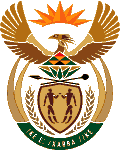 MINISTRY OF ENERGYREPUBLIC OF SOUTH AFRICAPRIVATE BAG x 96, PRETORIA, 0001, Tel (012) 406 7658PRIVATE BAG x 9111, CAPE TOWN, 8000 (021) 469 6412, Fax (021) 465 5980National Assembly Question: 13641364.	Mr M M Dlamini (EFF) to ask the Minister of Energy: What (a) was the total amount that each company (details furnished) bid for and (b) services did they offer in their bid to provide energy for the Renewable Energy Independent Power Producer Procurement Programme contracts? 	NW1466EReply:The bid prices offered by each company in ZAR/kWh 2014 Terms is as follows:The services in the bid of each company to provide new generation capacity for the Renewable Energy Independent Power Producer Procurement Programme is as follows:Project CompanyTariff Offered ZAR/kWh 2014 TermsMain Street (RF) (Pty) LtdR0.78Ramizone (RF) (Pty) LtdR0.79Amstilinx (RF) (Pty) LtdR0.73Amstilite (RF) (Pty) LtdR0.58 CompanyTechnologyMW CapacityMain StreetSolar PV40MWRamizoneSolar PV75MWAmstilinxOnshore Wind31.9MWAmstiliteOnshore Wind117.72MW